Les enseignants, en participation obligatoire, qui n’ont pas obtenu d’affectation à titre définitif lors de la 1ère phase du mouvement doivent impérativement retourner cette fiche pour le MERCREDI 22 JUIN 2022 délai de rigueur à la DSDEN de la Marne (dp51-mvt1D@ac-reims.fr)Barème : (Réservé à l’administration)Instituteurs et Professeurs des écoles titulairesProfesseurs des écoles stagiairesIl est obligatoire de renseigner la priorité A (nature des postes) ou B (secteur géographique). Cependant vous n’êtes pas tenu de classer l’ensemble des natures de postes et l’ensemble des secteurs géographiques. Dans l’hypothèse où votre classement n’aura pas permis de vous attribuer un poste selon vos choix de priorité, vous serez affecté par l’administration sur tout poste ou couplage resté vacant dans le département.Si vous optez pour la priorité A, Les secteurs géographiques sont examinés dans l'ordre du classement jusqu'à découverte d'un poste dans le cadre de la nature de poste classée en n°1. Si nécessaire les natures de postes suivantes seront étudiées selon la même procédure.Si vous optez pour la priorité B. Les natures de postes sont examinées dans l'ordre du classement jusqu'à découverte d'un poste dans le cadre du secteur géographique classé en n°1. Si nécessaire, les secteurs géographiques suivants seront étudiés selon la même procédure.Exemple 1Vous choisissez priorité A (nature des postes)Votre choix 1 : « Élémentaire »Votre choix 2 : « Maternelle »etc…La procédure de recherche sera :Recherche d’un poste élémentaire parmi les secteurs géographiques que vous avez classés.Par exemple :1- Châlons urbain, 2- Châlons rural, 3 - Epernay rural, 4 - Vitry urbain, 5 - Vitry rural, etc…Si rien ne vous est attribué en « élémentaire » votre choix 2 « maternelle » sera étudié de la même manière dans l’ordre du classement des secteurs et ce jusqu’à épuisement de la liste. Exemple 2Vous choisissez priorité B (secteur géographique)Votre choix 1 : Épernay UrbainVotre choix 2 : Épernay Ruraletc…La procédure de recherche sera : Recherche d’un poste sur « Épernay Urbain » dans l’ordre de classement des natures de postes.Étude si nécessaire de votre choix 2 « Épernay Rural » selon la même procédure.Remarque à l’attention des professeurs des écoles stagiaires : sous réserve des nécessités de service, seuls les professeurs des écoles titularisés à la rentrée 2021 qui en font la demande dans la fiche de renseignement pourront être nommés sur les postes BD ASH, EREA, SEGPA, ULIS 1er et 2nd degré, postes spécialisés en établissements spécialisés.Fait à …………………………………………, le …………………………….Signature2Composition des secteurs géographiques pour les phases d’ajustementCHALONS URBAINCHALONS RURALEPERNAY URBAINEPERNAY RURALREIMS URBAINREIMS RURALREIMS RURAL (suite)SEZANNE UrbainSEZANNE RuralSTE MENEHOULD URBAINSTE MENEHOULD RURALVITRY URBAINVITRY RURAL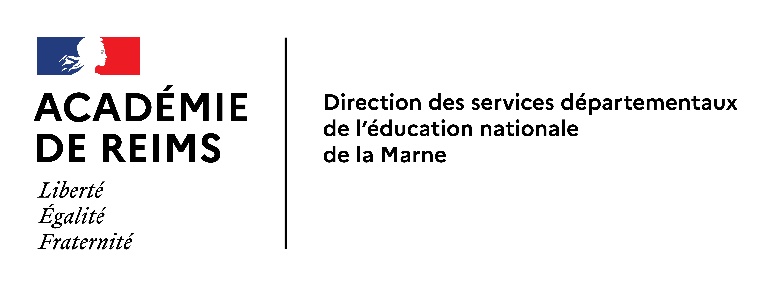 Phase d’ajustement du mouvementFiche de renseignements complémentairesNom d’usage :Prénom :Nom de famille :Date de naissance :NOM – PRENOM :NOM – PRENOM :NOM – PRENOM :Indiquez ci-dessous avec un maximum de 7 écoles (maternelles, élémentaires, primaires) ou établissements spécialisés dans lesquels vous souhaiteriez être affecté-e sur un poste entier ou un complément de service s’ils existent.Pour chaque ligne, vous cocherez poste entier et/ou couplage et/ou les deuxSeules les lignes correctement remplies seront étudiées.Indiquez ci-dessous avec un maximum de 7 écoles (maternelles, élémentaires, primaires) ou établissements spécialisés dans lesquels vous souhaiteriez être affecté-e sur un poste entier ou un complément de service s’ils existent.Pour chaque ligne, vous cocherez poste entier et/ou couplage et/ou les deuxSeules les lignes correctement remplies seront étudiées.Indiquez ci-dessous avec un maximum de 7 écoles (maternelles, élémentaires, primaires) ou établissements spécialisés dans lesquels vous souhaiteriez être affecté-e sur un poste entier ou un complément de service s’ils existent.Pour chaque ligne, vous cocherez poste entier et/ou couplage et/ou les deuxSeules les lignes correctement remplies seront étudiées.Indiquez ci-dessous avec un maximum de 7 écoles (maternelles, élémentaires, primaires) ou établissements spécialisés dans lesquels vous souhaiteriez être affecté-e sur un poste entier ou un complément de service s’ils existent.Pour chaque ligne, vous cocherez poste entier et/ou couplage et/ou les deuxSeules les lignes correctement remplies seront étudiées.Indiquez ci-dessous avec un maximum de 7 écoles (maternelles, élémentaires, primaires) ou établissements spécialisés dans lesquels vous souhaiteriez être affecté-e sur un poste entier ou un complément de service s’ils existent.Pour chaque ligne, vous cocherez poste entier et/ou couplage et/ou les deuxSeules les lignes correctement remplies seront étudiées.Indiquez ci-dessous avec un maximum de 7 écoles (maternelles, élémentaires, primaires) ou établissements spécialisés dans lesquels vous souhaiteriez être affecté-e sur un poste entier ou un complément de service s’ils existent.Pour chaque ligne, vous cocherez poste entier et/ou couplage et/ou les deuxSeules les lignes correctement remplies seront étudiées.Indiquez ci-dessous avec un maximum de 7 écoles (maternelles, élémentaires, primaires) ou établissements spécialisés dans lesquels vous souhaiteriez être affecté-e sur un poste entier ou un complément de service s’ils existent.Pour chaque ligne, vous cocherez poste entier et/ou couplage et/ou les deuxSeules les lignes correctement remplies seront étudiées.Indiquez ci-dessous avec un maximum de 7 écoles (maternelles, élémentaires, primaires) ou établissements spécialisés dans lesquels vous souhaiteriez être affecté-e sur un poste entier ou un complément de service s’ils existent.Pour chaque ligne, vous cocherez poste entier et/ou couplage et/ou les deuxSeules les lignes correctement remplies seront étudiées.Ecoles / EtablissementsVillesVillesVillesType de postes (*)Poste entierCouplageCouplage(*) adjoints, ULIS école, etc…Cocher la case correspondant à la priorité choisieA                                                  B  (*) adjoints, ULIS école, etc…Cocher la case correspondant à la priorité choisieA                                                  B  (*) adjoints, ULIS école, etc…Cocher la case correspondant à la priorité choisieA                                                  B  (*) adjoints, ULIS école, etc…Cocher la case correspondant à la priorité choisieA                                                  B  (*) adjoints, ULIS école, etc…Cocher la case correspondant à la priorité choisieA                                                  B  (*) adjoints, ULIS école, etc…Cocher la case correspondant à la priorité choisieA                                                  B  (*) adjoints, ULIS école, etc…Cocher la case correspondant à la priorité choisieA                                                  B  (*) adjoints, ULIS école, etc…Cocher la case correspondant à la priorité choisieA                                                  B  PRIORITE A(Nature des postes sollicités)A classer de 1 à 12 PRIORITE A(Nature des postes sollicités)A classer de 1 à 12 PRIORITE A(Nature des postes sollicités)A classer de 1 à 12 PRIORITE B(Secteur géographique demandé)A classer de 1 à 12PRIORITE B(Secteur géographique demandé)A classer de 1 à 12PRIORITE B(Secteur géographique demandé)A classer de 1 à 12PRIORITE B(Secteur géographique demandé)A classer de 1 à 12PRIORITE B(Secteur géographique demandé)A classer de 1 à 12MaternelleMaternelleCHALONS UrbainCHALONS UrbainCHALONS UrbainCHALONS UrbainElémentaireElémentaireCHALONS RuralCHALONS RuralCHALONS RuralCHALONS RuralBrigades départementales / BDFCBrigades départementales / BDFCEPERNAY UrbainEPERNAY UrbainEPERNAY UrbainEPERNAY UrbainZILZILEPERNAY RuralEPERNAY RuralEPERNAY RuralEPERNAY RuralBD REP+BD REP+REIMS UrbainREIMS UrbainREIMS UrbainREIMS UrbainPostes Composés Postes Composés REIMS RuralREIMS RuralREIMS RuralREIMS RuralBrigade ASHBrigade ASHSEZANNE UrbainSEZANNE UrbainSEZANNE UrbainSEZANNE UrbainPostes spécialisés dans les écoles : ULIS écolePostes spécialisés dans les écoles : ULIS écoleSEZANNE RuralSEZANNE RuralSEZANNE RuralSEZANNE RuralPostes spécialisés dans le 2nd degré : ULIS collège ou lycéePostes spécialisés dans le 2nd degré : ULIS collège ou lycéeSTE MENEHOULD UrbainSTE MENEHOULD UrbainSTE MENEHOULD UrbainSTE MENEHOULD UrbainPostes d’éducateurs en EREAPostes d’éducateurs en EREASTE MENEHOULD RuralSTE MENEHOULD RuralSTE MENEHOULD RuralSTE MENEHOULD RuralPostes spécialisés en établissement spécialisé (IME, Institut Michel Fandre, Village Yvon Morandat, ITEP, etc…)Postes spécialisés en établissement spécialisé (IME, Institut Michel Fandre, Village Yvon Morandat, ITEP, etc…)VITRY UrbainVITRY UrbainVITRY UrbainVITRY UrbainPostes enseignants spécialisés en EREA / SEGPAPostes enseignants spécialisés en EREA / SEGPAVITRY RuralVITRY RuralVITRY RuralVITRY RuralCommuneCirconscription IENCHALONS EN CHAMPAGNECHALONS ESTCOMPERTRIXCHALONS OUESTFAGNIERESCHALONS OUESTRECYCHALONS NORDSARRYCHALONS ESTST MARTIN SUR LE PRECHALONS NORDST MEMMIECHALONS ESTCommuneCirconscription IENCommuneCirconscription IENATHISCHALONS OUESTSEPT SAULXCHALONS NORDBOUYCHALONS NORDSOMMEPY TAHURECHALONS ESTBRIMONTREIMS NORDSOUDRONCHALONS OUESTBUSSY LETTREECHALONS OUESTST ETIENNE AU TEMPLECHALONS NORDCHAINTRIX BIERGESCHALONS OUESTST HILAIRE LE GRANDCHALONS ESTCONDE SUR MARNECHALONS NORDST REMY SUR BUSSYCHALONS ESTCOURTISOLSCHALONS ESTSTE MARIE A PYCHALONS ESTDAMPIERRE AU TEMPLECHALONS NORDSUIPPESCHALONS ESTGERMAINECHALONS NORDTOURS SUR MARNECHALONS NORDJALONSCHALONS OUESTVESIGNEUL SUR MARNECHALONS ESTL EPINECHALONS ESTVITRY LA VILLECHALONS OUESTLA VEUVECHALONS NORDVRAUXCHALONS NORDLES PETITES LOGESREIMS SUD ESTLIVRY LOUVERCYCHALONS NORDMAIRY SUR MARNECHALONS OUESTMARSONCHALONS ESTMATOUGUESCHALONS OUESTMOURMELON LE GRANDCHALONS NORDMOURMELON LE PETITCHALONS NORDNUISEMENT SUR COOLECHALONS OUESTPLIVOTCHALONS OUESTCommuneCirconscription IENCHOUILLYEPERNAYDIZYEPERNAYEPERNAYEPERNAYMAGENTAEPERNAYMARDEUILEPERNAYMOUSSYEPERNAYPIERRYEPERNAYCommuneCirconscription IENCommuneCirconscription IENAMBONNAYCHALONS NORDHAUTVILLERSEPERNAYAVENAY VAL D ORCHALONS NORDIGNY COMBLIZYEPERNAYAVIZECHALONS OUESTLE BREUILEPERNAYAY CHAMPAGNECHALONS NORDLE MESNIL SUR OGERCHALONS OUESTAY CHAMPAGNE (MAREUIL / AY)CHALONS NORDMAREUIL LE PORTEPERNAYBERGERES LES VERTUSCHALONS OUESTOIRYCHALONS OUESTBINSON ET ORQUIGNYEPERNAYREUILEPERNAYBLANCS COTEAUXCHALONS OUESTST MARTIN D ABLOISEPERNAYBOUZYCHALONS NORDTROISSYEPERNAYCHATILLON SUR MARNEEPERNAYVAL DE LIVRECHALONS NORDCRAMANTCHALONS OUESTVAL DES MARAISCHALONS OUESTCUCHERYEPERNAYVENTEUILEPERNAYCUMIERESEPERNAYVERNEUILEPERNAYDAMERYEPERNAYVILLE EN TARDENOISEPERNAYDORMANSEPERNAYVILLERS SOUS CHATILLONEPERNAYFLEURY LA RIVIEREEPERNAYGRAUVESCHALONS OUESTCommuneCirconscription IENBETHENYREIMS ESTBEZANNESREIMS SUDCERNAY LES REIMSREIMS NORDCORMONTREUILREIMS SUD ESTREIMSREIMS SUD ESTST BRICE COURCELLESREIMS OUESTTAISSYREIMS SUD ESTTINQUEUXREIMS SUDWITRY LES REIMSREIMS NORDCommuneCirconscription IENCommuneCirconscription IENAUMENANCOURTREIMS NORDFISMESREIMS OUESTBAZANCOURTREIMS NORDGUEUXREIMS OUESTBEAUMONT SUR VESLEREIMS SUD ESTHERMONVILLEREIMS NORDBEINE NAUROYREIMS ESTJONCHERY SUR VESLEREIMS OUESTBERRUREIMS NORDLAVANNESREIMS NORDBETHENIVILLEREIMS ESTLES MESNEUXREIMS OUESTBOULT SUR SUIPPEREIMS NORDLOIVREREIMS NORDBOURGOGNE FRESNEREIMS NORDLUDESREIMS SUD ESTCAURELREIMS NORDMAILLY CHAMPAGNEREIMS SUD ESTCHAMERYREIMS OUESTMERFYREIMS NORDCHAMPFLEURYREIMS SUD ESTMUIZONREIMS OUESTCHAMPIGNYREIMS OUESTNOGENT L ABBESSEREIMS NORDCHAUMUZYEPERNAYPARGNY LES REIMSREIMS OUESTCORMICYREIMS NORDPOMACLEREIMS NORDCOURCYREIMS NORDPONTFAVERGER MORONVILLIERSREIMS ESTCOURLANDONREIMS OUESTPRUNAYREIMS SUD ESTCRUGNYREIMS OUESTRILLY LA MONTAGNEREIMS SUD ESTDONTRIENREIMS ESTROSNAYREIMS OUESTECUEILREIMS OUESTSACYREIMS OUESTFAVEROLLES ET COEMYREIMS OUESTSILLERYREIMS SUD ESTCommuneCirconscription IENST MASMESREIMS ESTST THIERRYREIMS NORDTREPAILREIMS SUD ESTVAL DE VESLEREIMS SUD ESTVANDEUILREIMS OUESTVAUDEMANGEREIMS SUD ESTVERZENAYREIMS SUD ESTVERZYREIMS SUD ESTVILLE DOMMANGEREIMS OUESTVILLERS ALLERANDREIMS SUD ESTVILLERS MARMERYREIMS SUD ESTWARMERIVILLEREIMS NORDCommuneCirconscription IENSEZANNESEZANNECommuneCirconscription IENCommuneCirconscription IENANGLURESEZANNEGAYESEZANNEBANNESSEZANNELE GAULT SOIGNYSEZANNEBARBONNE FAYELSEZANNELES ESSARTS LE VICOMTESEZANNEBROUSSY LE GRANDSEZANNEMONTMIRAILSEZANNECHARLEVILLESEZANNEMONTMORT LUCYSEZANNECONFLANS SUR SEINESEZANNEORBAIS L ABBAYESEZANNECONGYSEZANNEPLEURSSEZANNECONNANTRESEZANNESAUDOYSEZANNEESTERNAYSEZANNESOMMESOUSSEZANNEFERE CHAMPENOISESEZANNEST JUST SAUVAGESEZANNEFONTAINE DENIS NUISYSEZANNEFROMENTIERESSEZANNECommuneCirconscription IENSTE MENEHOULDCHALONS ESTCommuneCirconscription IENAUVECHALONS ESTGIVRY EN ARGONNECHALONS ESTLA NEUVILLE AU PONTCHALONS ESTVERRIERESCHALONS ESTVIENNE LE CHATEAUCHALONS ESTVILLE SUR TOURBECHALONS ESTVILLERS EN ARGONNECHALONS ESTCommuneCirconscription IENFRIGNICOURTVITRY LE FRANCOISMAROLLESVITRY LE FRANCOISPRINGYVITRY LE FRANCOISVITRY LE FRANCOISVITRY LE FRANCOISCommuneCirconscription IENCommuneCirconscription IENCHEMINONVITRY LE FRANCOISSERMIERSVITRY LE FRANCOISCOURDEMANGESVITRY LE FRANCOISST AMAND SUR FIONVITRY LE FRANCOISCOUVROTVITRY LE FRANCOISST EULIENVITRY LE FRANCOISHAUTEVILLEVITRY LE FRANCOISST OUEN DOMPROTVITRY LE FRANCOISHEILTZ LE MAURUPTVITRY LE FRANCOISST REMY EN BOUZEMONT VITRY LE FRANCOISHUIRONVITRY LE FRANCOISST VRAINVITRY LE FRANCOISLA CHAUSSEE SUR MARNEVITRY LE FRANCOISSTE MARIE DU LAC NUISEMENTVITRY LE FRANCOISLOISY SUR MARNEVITRY LE FRANCOISTHIEBLEMONT FAREMONTVITRY LE FRANCOISLUXEMONT ET VILLOTTEVITRY LE FRANCOISVANAULT LES DAMESVITRY LE FRANCOISMAURUPT LE MONTOISVITRY LE FRANCOISVAUCLERCVITRY LE FRANCOISPARGNY SUR SAULXVITRY LE FRANCOISVITRY EN PERTHOISVITRY LE FRANCOISSERMAIZE LES BAINSVITRY LE FRANCOISVOUILLERSVITRY LE FRANCOIS